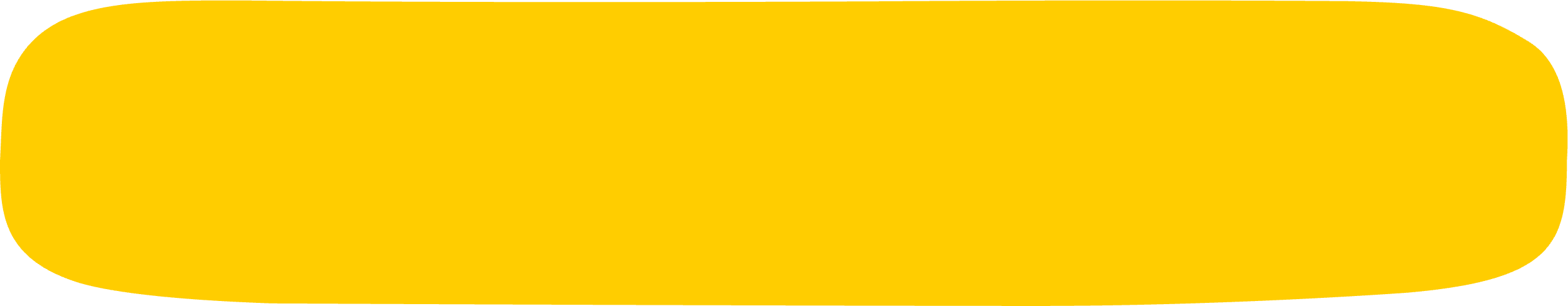 Présentation d’une proposition de formation présentielle ou mixte Ces éléments serviront à analyser la proposition des prestataires conformément aux critères de sélection décrits, et le cas échéant, à présenter la formation sur les supports de communication de Trajectoires Tourisme. Trajectoires Tourisme se réserve le droit d’adapter la formulation pour être en adéquation avec les exigences Qualiopi et la présentation de toutes les formations proposées.Reformulation de la problématique et des besoins exposés : Proposition(s) de titre pour la formation : Objectifs pédagogiques – verbes d’action (4 maximum) : …………Programme détaillé : Module 1 : intituléObjectif spécifique ContenuModule 2 : intituléObjectif spécifique ContenuModule 3 : intituléObjectif spécifique Contenu….En complément de l’annexe B (extrait d’un déroulé pédagogique), présentation détaillée des méthodes et moyens pédagogiques proposés en amont, durant la formation voire post formation (description, caractère novateur et différenciant, points forts , répartition présentiel/à distance si nécéssaire…) : Description des pré-requis techniques ou pédagogiques (si nécéssaire) : Evaluation post – formation de chaque objectif pédagogique : (quizz, mises en situation, exercices pratiques…)Présentation de l’intervenant(e) (éléments complémentaires ou significatifs sur le CV au regard de la formation) : Présentation et forme du support de formation remis aux stagiaires :Durée préconisée pour la formation :Demandes particulières en termes de matériels ou autres :« Présentation d’une proposition de formation 100% à distance »Ces éléments serviront à analyser la proposition des prestataires conformément aux critères de sélection décrits, et le cas échéant, à présenter la formation sur les supports de communication de Trajectoires Tourisme.Reformulation de la problématique et des besoins exposés : Proposition(s) de titre pour la formation : Objectifs pédagogiques (4 maximum) : …………Programme détaillé : Module 1 : intituléObjectif spécifique ContenuModule 2 : intituléObjectif spécifique ContenuModule 3 : intituléObjectif spécifique Contenu….En complément de l’annexe B (extrait d’un déroulé pédagogique), présentation du parcours de formation à distance précisant les différentes modalités, outils digitaux  et méthodes utilisés (web-conférence, classe virtuelle, ressources…). Pour présenter votre parcours, vous pouvez vous référez aux attendus spécifiques et exemples présentés dans le cahier des charges. Présentation des propositions pédagogiques permettant de maintenir le rythme, l’intérêt et le lien durant le parcours Présentation détaillée des méthodes et moyens pédagogiques proposés en amont, durant la formation voire post formationDescription des pré-requis techniques et pédagogiques (si nécéssaire) : Présentation de l’intervenant(e) (éléments complémentaires ou significatifs sur le CV au regard de la formation) : Présentation et forme du support de formation remis aux stagiaires :Durée préconisée pour la formation :Demandes particulières en termes de matériels ou autres :